 新 书 推 荐中文书名：《通往自由之路：别为未被察觉的创伤所束缚》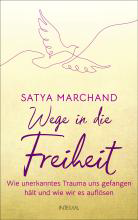 英文书名：Paths to Freedom: How Unrecognized Traumas Entraps Us And How We Can Resolve Them德文书名：Wege in die Freiheit: Wie unerkanntes Trauma uns gefangen hält und wie wir es auflösen作    者：Satya Marchand出 版 社：Penguin Random House Verlagsgruppe GmbH代理公司：ANA/Lauren出版时间：2023年10月代理地区：中国大陆、台湾页    数：256页审读资料：电子稿类    型：心灵励志内容简介：激活自愈能力的综合方法：心理学与灵性的创新融合。几乎每个人在童年时期都经受过创伤，只是常常很难意识到。成长创伤和亲情创伤会对人的生活、健康和人际关系产生极为不利的影响。受到过创伤的人痛苦不堪，却找不到解决办法，因为没有找到导致问题产生的真正原因。著名的创伤治愈专家萨特雅·马尔尚在童年时也遭受过严重创伤。在本书中，她将心灵感悟、整体身体疗法、神经生物学的最新研究成果与多年的治疗经验融为一体，教授读者通过识别和处理未被察觉的创伤，进而治愈自己。有了这些简单有效的建议和技巧，读者可以尝试坦然面对自己的过去，带着内心的自由迈向未来。- 为何每个人都无意识地背负着创伤，何为解决之道呢？作者简介：萨特雅·马尔尚（Satya Marchand）1962年出生于汉堡。她经历了异常痛苦且充满创伤的童年。经过各种培训、深入学习和深刻体验后，她成功地收获了幸福美满的生活。如今，作为心灵导师和创伤治愈专家，她致力于引导陪伴人们走上洞察和疗愈心灵之路。她的个人主页是http://www.praxis-satya-marchand.de。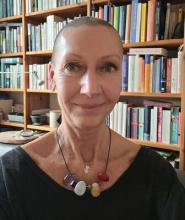 感谢您的阅读！请将反馈信息发至：版权负责人Email：Rights@nurnberg.com.cn安德鲁·纳伯格联合国际有限公司北京代表处北京市海淀区中关村大街甲59号中国人民大学文化大厦1705室, 邮编：100872电话：010-82504106, 传真：010-82504200公司网址：http://www.nurnberg.com.cn书目下载：http://www.nurnberg.com.cn/booklist_zh/list.aspx书讯浏览：http://www.nurnberg.com.cn/book/book.aspx视频推荐：http://www.nurnberg.com.cn/video/video.aspx豆瓣小站：http://site.douban.com/110577/新浪微博：安德鲁纳伯格公司的微博_微博 (weibo.com)微信订阅号：ANABJ2002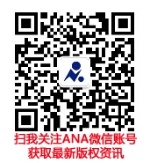 